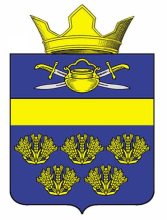 АДМИНИСТРАЦИЯ ВЕРХНЕКУРМОЯРСКОГО СЕЛЬСКОГО ПОСЕЛЕНИЯ КОТЕЛЬНИКОВСКОГО МУНИЦИПАЛЬНОГО РАЙОНА ВОЛГОГРАДСКОЙ ОБЛАСТИот 25 августа 2021                                                                               № 31О внесении изменений в постановление администрации Верхнекурмоярского сельского поселения от 02.07.2012 г. № 30Принимая во внимание информационное письмо прокуратуры Котельниковского района от 02.08.2021 г. № 70-65-2021, в целях приведения нормативного правового акта в соответствие с действующим законодательствомПОСТАНОВЛЯЮ:Внести в Положение о резерве материальных ресурсов Верхнекурмоярского сельского поселения для ликвидации чрезвычайных ситуаций природного и техногенного характера (приложение № 1), утвержденное постановлением администрации Верхнекурмоярского сельского поселения от 02.07.2012 г. № 30, изменения, изложив пункт 2 раздела II Положения в следующей редакции:«2. Приобретение и хранение материальных ресурсов осуществляется в соответствии с Федеральным законом от 05.04.2013 г. № 44-ФЗ «О контрактной системе в сфере закупок товаров, работ, услуг для обеспечения государственных и муниципальных нужд».».Обнародовать настоящее постановление в установленном порядке.3.	Контроль исполнения настоящего постановления оставляю за собой.ПОСТАНОВЛЕНИЕГлава Верхнекурмоярскогосельского поселения                                                                      А.С. Мельников